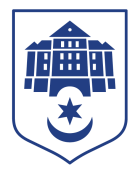 ТЕРНОПІЛЬСЬКА МІСЬКА РАДАПОСТІЙНА КОМІСІЯз питань регулювання земельних відносин та екологіїПротокол засідання комісії №9від 24.04.2023Всього членів комісії: 	(7) Роман Навроцький, Антон Горохівський, Микола Дерецький, Марія Пачковська, Ліна Прокопів, Роман Торожнюк, Денис ФаріончукПрисутні члени комісії: 	(7) Роман Навроцький, Антон Горохівський, Микола Дерецький, Марія Пачковська, Ліна Прокопів, Роман Торожнюк, Денис ФаріончукКворум є. Засідання комісії правочинне.На засідання комісії запрошені:Віктор Кібляр – начальник відділу земельних ресурсів;Юлія Чорна – начальник організаційного відділу ради управління організаційно – виконавчої роботи.Депутати міської ради Роман Навроцький, Антон Горохівський, Микола Дерецький, Марія Пачковська, Ліна Прокопів, Роман Торожнюк, Денис Фаріончук, представники виконавчих органів ради Віктор Кібляр, Юлія Чорна брали участь в засіданні постійної комісії за допомогою електронних месенджерів, які не заборонені до використання в Україні.Головуючий – голова комісії Роман Навроцький.Слухали:	 Про затвердження порядку денного засідання комісії.ВИСТУПИВ: Роман Навроцький, який запропонував сформувати порядок денний наступними питаннями:- Про надання дозволу на розроблення проекту землеустрою щодо відведення земельної ділянки за адресою вул.Родини Барвінських,4 гр.Оливку В.Й.- Про затвердження проекту землеустрою щодо відведення земельної ділянки за адресою вул. Степана Будного ТОВ «І.Т.-Березовиця»ВИСТУПИВ: Роман Навроцький, який запропонував повторно розглянути  питання:Про надання дозволу на складання технічної документації із землеустрою щодовстановлення меж земельної ділянки в натурі (на місцевості) за адресою вул.Степана Будного,1Е гр.Вівчар Ф.В.Результати голосування за затвердження порядку денного, враховуючи пропозиції Романа Навроцького: За - 7, проти-0, утримались-0. Рішення прийнято.ВИРІШИЛИ:	Затвердити порядок денний комісії.Порядок денний засідання комісії:Слухали:	Про надання дозволу на розроблення проекту землеустрою щодо відведення земельної ділянки за адресою вул.Родини Барвінських,4 гр.Оливку В.Й.Доповідав:	Віктор КіблярРезультати голосування за проект рішення: За - 0, проти-1 (Антон Горохівський), утримались-6. Рішення не прийнято.Вирішили:	Рішення комісії №1 додається.Слухали:	Про затвердження проекту землеустрою щодо відведення земельної ділянки за адресою вул. Степана Будного ТОВ «І.Т.-Березовиця»Доповідав:	Віктор КіблярРезультати голосування за проект рішення: За - 0, проти-1 (Антон Горохівський), утримались-6. Рішення не прийнято.Вирішили:	Рішення комісії №2 додається.Слухали:	Про надання дозволу на складання технічної документації із землеустрою щодо встановлення меж земельної ділянки в натурі (на місцевості) за адресою вул.Степана Будного,1Е гр.Вівчар Ф.В.Доповідав:	Віктор КіблярРезультати голосування за проект рішення: За -7, проти-0, утримались-0. Рішення  прийнято.Вирішили:	Рішення комісії №3 додається.Голова комісії						Роман НАВРОЦЬКИЙ  Секретар комісії						Роман ТОРОЖНЮК№з\пНазва проєкту рішенняПро надання дозволу на розроблення проекту землеустрою щодо відведення земельної ділянки за адресою вул.Родини Барвінських,4 гр.Оливку В.Й.Про затвердження проекту землеустрою щодо відведення земельної ділянки за адресою вул. Степана Будного ТОВ «І.Т.-Березовиця»Про надання дозволу на складання технічної документації із землеустрою щодо встановлення меж земельної ділянки в натурі (на місцевості) за адресою вул.Степана Будного,1Е гр.Вівчар Ф.В.